АКТобщественной проверкив рамках программы "Светлый город» проведен общественный контроль установки освещения на территории города в районе лесного массива "Верхний Комитетский лес "Сроки проведения общественного контроля: 11.12.2019 г.Основания для проведения общественной проверки: план работы Общественной палаты г.о. КоролевФорма общественного контроля: общественный мониторинг Предмет общественной проверки - установка освещения на территории города в районе лесного массива "Верхний Комитетский лес "Состав группы общественного контроля:Члены комиссии «по ЖКХ, капитальному ремонту, контролю за качеством работы управляющих компаний, архитектуре, архитектурному облику городов, благоустройству территорий, дорожному хозяйству и транспорту» Общественной палаты г.о. Королев: 1. Белозерова Маргарита Нурлаяновна – председатель комиссии2. Якимова Варвара Владиславовна – член комиссии4. Джобава Зураб Вахтангович – член комиссииБлагоустройство Акуловского водоканала ведётся в рамках приоритетной программы "Точки роста". Освещение всей благоустраиваемой территории проводится по программе "Светлый город" Общественная палата г.о.Королев 11 декабря провела общественный контроль установки освещения на территории города в районе лесного массива "Верхний Комитетский лес ". Проверка показала - от перекрёстка ул. Новая и ул. Болшевское шоссе через лесной массив, дорожки к храму и далее к ул. Тихонравова установлены высокие опоры с элементами освещения и подсветки. Работы по реализации программы "Точки роста" начаты в срок и выполняются в соответствии с Графиком - замечаний нет. Общественная палата будет следить за реализацией  проекта. По данным проверки составлен АКТ.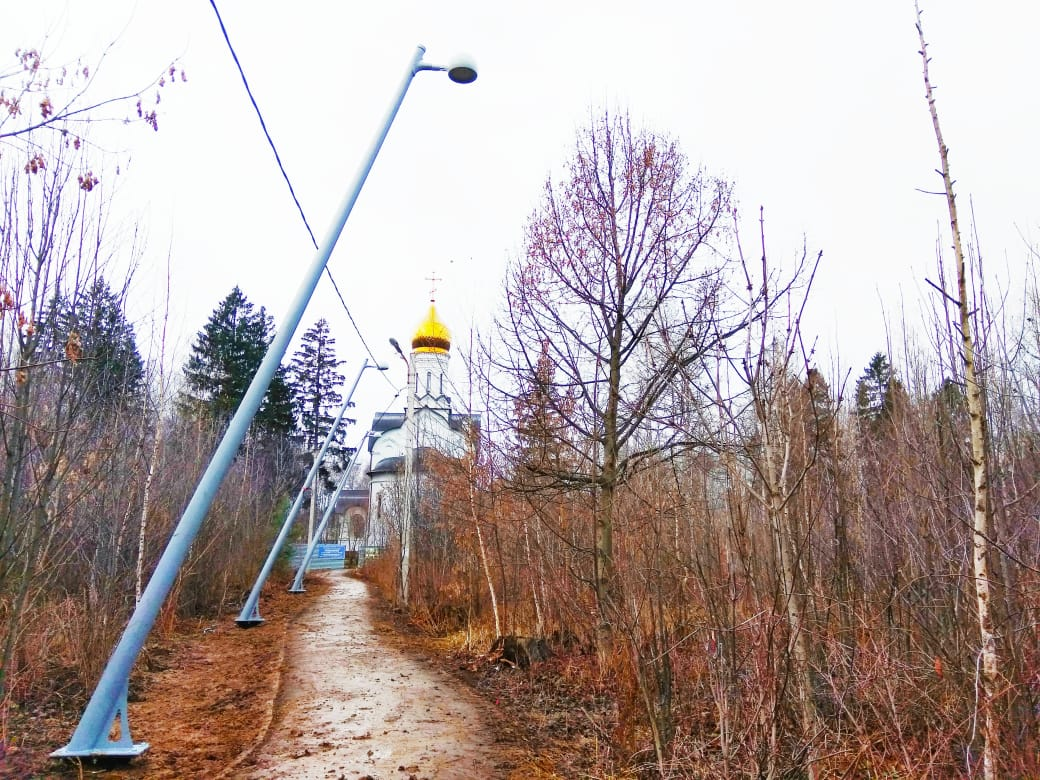 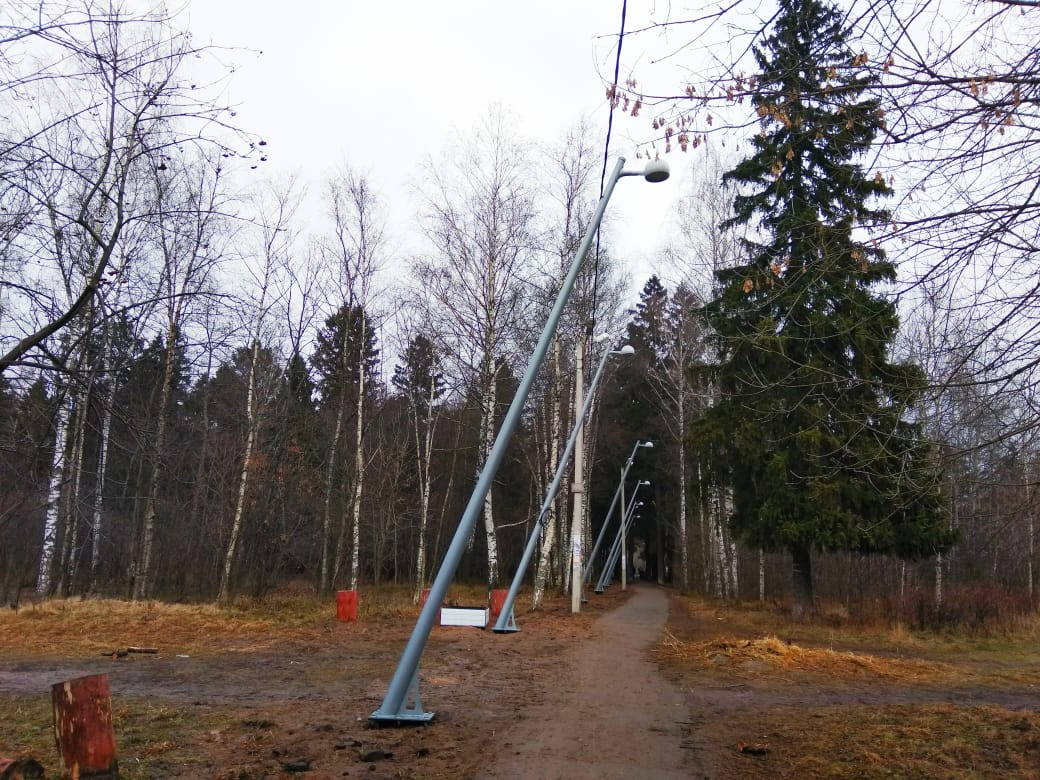 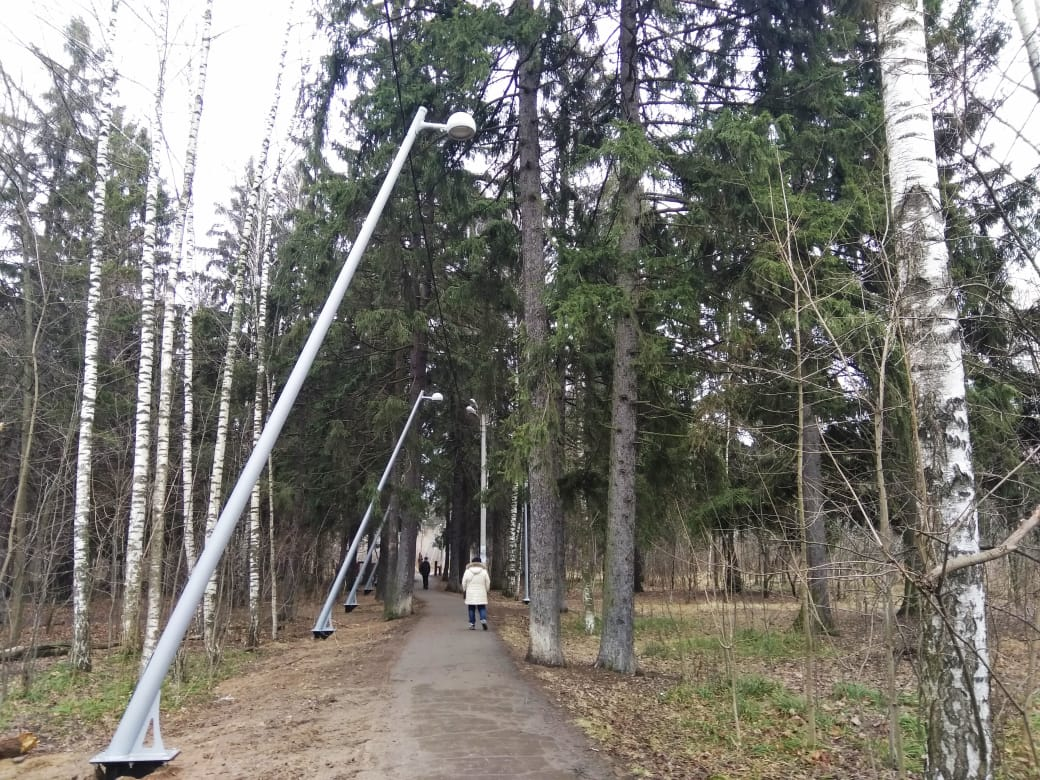 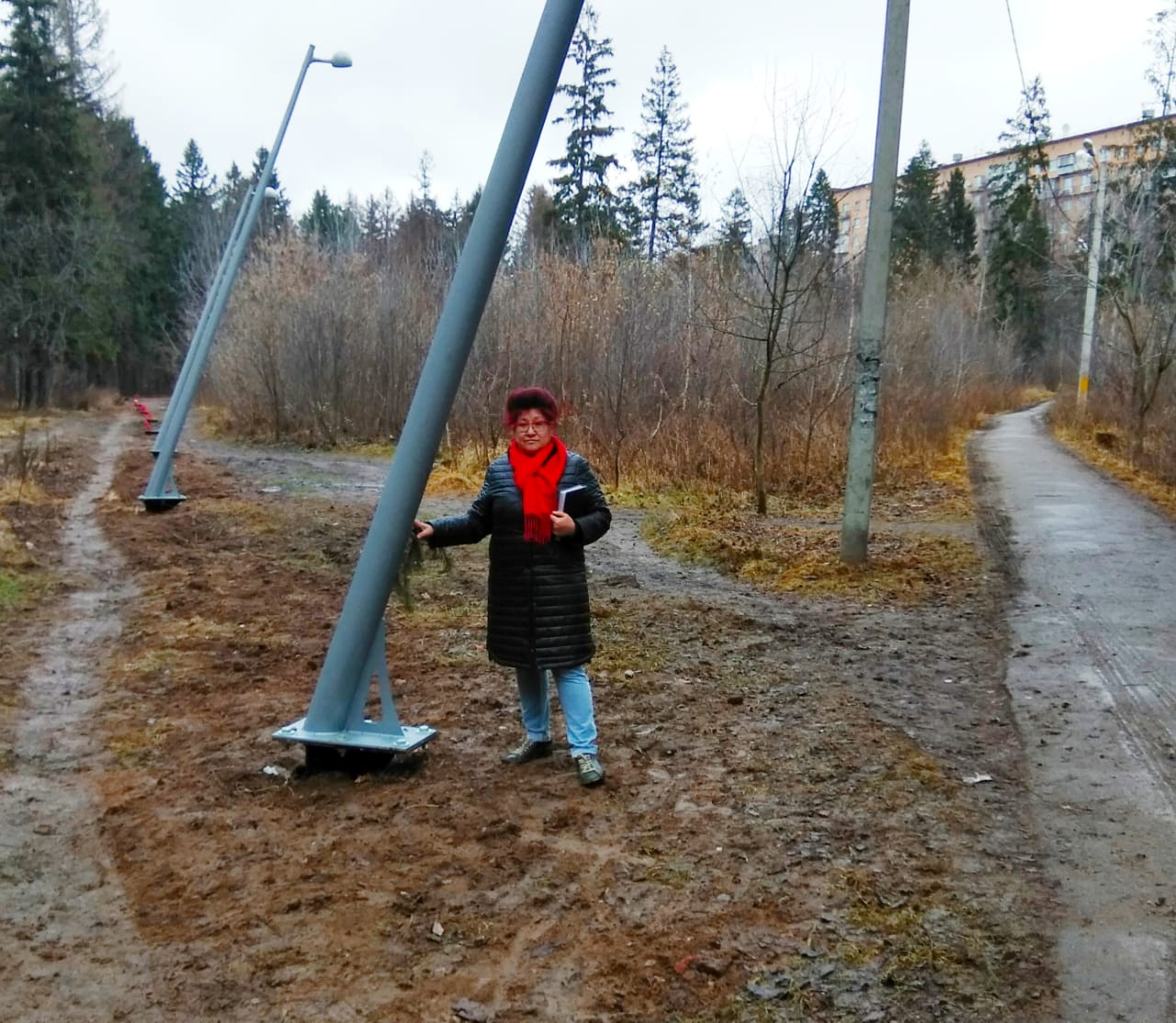 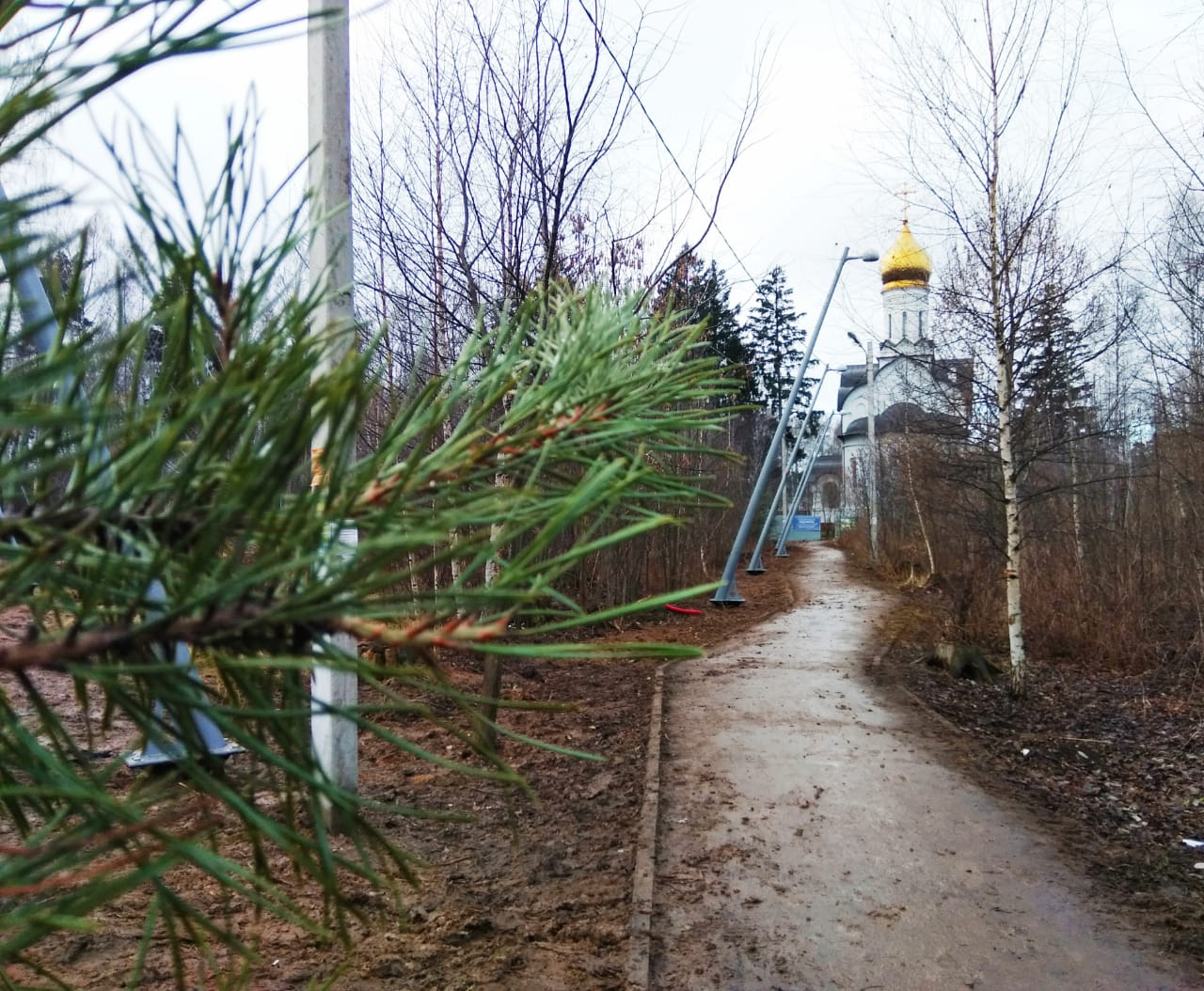 «УТВЕРЖДЕНО»Решением Совета Общественной палаты г.о. Королев Московской областиот 20.08.2019 протокол № 18Председатель комиссии «по ЖКХ, капитальному ремонту, контролю за качеством работы управляющих компаний, архитектуре, архитектурному облику городов, благоустройству территорий, дорожному хозяйству и транспорту» Общественной палаты г.о.КоролевМ.Н. Белозерова  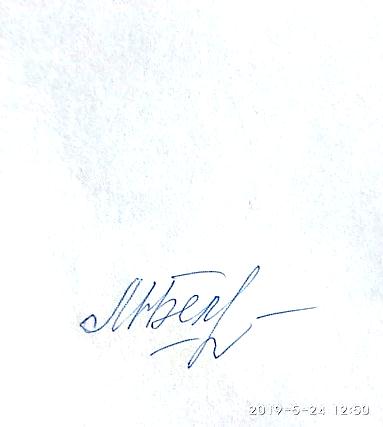 